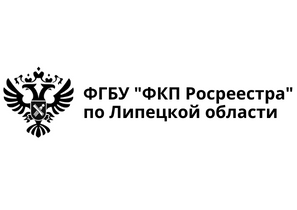 Пресс-релизКадастровая палата ответит на вопросы о выписках из ЕГРН22 июля 2022 года в Кадастровой палате по Липецкой области пройдет горячая линия на тему получения сведений из ЕГРН.Специалисты Липецкого Филиала расскажут об особенностях получения выписки из ЕГРН, а так же помогут разобраться в следующих вопросах:Какую информацию можно узнать, получив выписку из ЕГРН?Как получить выписку с помощью электронных сервисов?Что означает наличие в выписке из ЕГРН ограничений и обременений?Звонки будут приниматься 22 июля 2022 года с 9:00 до 12:00 по телефону: 8(4742)72-11-80. Вопросы по данной теме Вы также можете задать на официальных страницах Кадастровой палаты по Липецкой области в социальных сетях Вконтакте и Одноклассники.В любое другое время вы можете позвонить в Ведомственный центр телефонного обслуживания: 8 (800) 100-34-34.Пресс-служба Кадастровой палаты по Липецкой области